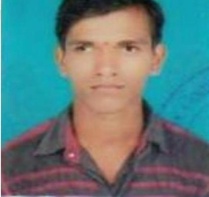 Name 			: 	Anil Sainath MoreDate of Birth        	:	03-04-1995Age			:	22 YearsPlace of Birth	        	:	AurangabadMarital Status		:	UnmarriedNationality		: 	IndianAddress      		:      	Plot no - 40, Back to water tank, Mira Nagar, Padhegaon,                                                        			       	Aurangabad.Mobile			:	8806195210, 7972433132E-mail ID		:	anilmore141@gmail.com2015 – 2017		:	M.Com (1st Year – ‘A’ Grade, 2nd Year result is pending)				Vivekanand College, Samarth Nagar, Aurangabad.				Dr. Babasaheb Ambedkar Marathwada University, Aurangabad.2012 – 2015		: 	B.Com – 69.45% (First Class)				Vivekanand College, Samarth Nagar, Aurangabad.				Dr. Babasaheb Ambedkar Marathwada University, Aurangabad.2011 – 2012		:	H.S.C. – 62.50%				Vivekanand College, Samarth Nagar, Aurangabad.Maharashtra State Board Secondary and Higher Secondary Education, Pune.2009 – 2010		:	S.S.C. – 66.73%				Municipal Corporation School, Mitmita, Aurangabad.				Maharashtra State Board Secondary and Higher Secondary 					Education, Pune.2011			:	MS – CIT – 50%2011 – 2012		:	DIS – ‘A’ GradeDiploma in Software (MS – Office, Tally ERP 9.0, DTP, VB, C, C++)2014 			:	E – Banking –  ‘A’ Grade2017			:	SWOT Analysis of Shri Krishna Milk Dairy				M.Com 2nd YearComputer		:	MS  - Office (Word, Excel, Powerpoint), Tally, DTP, Typing.Singing, Playing and Watching Cricket.Date :- 12 – 05 – 2017Place : - PUNE 									ANIL MORE